Технологическая карта урокаХОД УРОКАТема урокаТема урокаМесто урока по темеМесто урока по темеМестоимение как часть речи: его значение, употребление в речиМестоимение как часть речи: его значение, употребление в речиПервый урок по теме «Местоимение»Первый урок по теме «Местоимение»Тип урокаТип урокаФормы, приемы, методыФормы, приемы, методыИзучение нового материалаИзучение нового материалаФронтальная, работа в паре, сравнение, подводящий диалогФронтальная, работа в паре, сравнение, подводящий диалогЦель урокаЦель урокаЗадачи урокаЗадачи урокаЗнакомятся с новой частью речи местоимением, его значением и употреблением в речиЗнакомятся с новой частью речи местоимением, его значением и употреблением в речиПредметные результаты:1. Распознавать личные местоимения среди  других слов в предложении.2. Различать местоимения и имена существительные.Метапредметные результаты:Личностные результаты:- строить логическое рассуждение, включающее установление причинно-следственных связей- проявлять познавательную инициативу в учебном сотрудничествеРегулятивные результаты:- самостоятельно определять учебную задачу- планировать свою деятельность по решению учебной задачи- адекватно оценивать правильность выполнения действия и вносить необходимые коррективы в исполнение по ходу его реализации и в конце действия.Познавательные результаты:- ученики понимают, что такое местоимение, роль местоимения в речи- осознанно и произвольно строят речевое высказывание в устной и письменной форме- осознают ценности своего языка.Коммуникативные результаты:- применять правила делового сотрудничества- участвовать в продуктивном  диалоге.Предметные результаты:1. Распознавать личные местоимения среди  других слов в предложении.2. Различать местоимения и имена существительные.Метапредметные результаты:Личностные результаты:- строить логическое рассуждение, включающее установление причинно-следственных связей- проявлять познавательную инициативу в учебном сотрудничествеРегулятивные результаты:- самостоятельно определять учебную задачу- планировать свою деятельность по решению учебной задачи- адекватно оценивать правильность выполнения действия и вносить необходимые коррективы в исполнение по ходу его реализации и в конце действия.Познавательные результаты:- ученики понимают, что такое местоимение, роль местоимения в речи- осознанно и произвольно строят речевое высказывание в устной и письменной форме- осознают ценности своего языка.Коммуникативные результаты:- применять правила делового сотрудничества- участвовать в продуктивном  диалоге.Предполагаемый результатПредполагаемый результатПредполагаемый результатПредполагаемый результатЗнатьЗнатьУметьУметь  Определение местоимения как части речи , его употребление и  значение в речи  Определение местоимения как части речи , его употребление и  значение в речи1. Распознают личные местоимения среди  других слов в предложении.2. Различают местоимения и имена существительные.1. Распознают личные местоимения среди  других слов в предложении.2. Различают местоимения и имена существительные.Компетенции/УУДПедагогические технологииПедагогические технологииОборудованиеучебно-познавательная, информационная, коммуникативнаяметод проблемного обучения, технология игровых методов, обучения в сотрудничествеметод проблемного обучения, технология игровых методов, обучения в сотрудничествемультимедийное оборудование, карточки с заданиями, смайликиЦель этапаДеятельность учителяДеятельность ученикаКомпетенции/аспекты компетенции/УУДОценивание/формы контроляРезультатI этап: организационный 2 мин.I этап: организационный 2 мин.I этап: организационный 2 мин.I этап: организационный 2 мин.I этап: организационный 2 мин.I этап: организационный 2 мин.Мотивация к учебной деятельностивключение в учебную деятельность на личностно значимом  уровне.Приветствие.Проверка готовности к уроку.Начинается урок. Он пойдёт ребятам впрок.Постарайтесь всё понять,Учитесь тайны открывать, Ответы полные давайтеИ на уроке не зевайте.(Слайд 2) - Посмотрите на девиз нашего урока:   «Учитесь тайны открывать!»-А что такое тайна?-А вы готовы открывать тайны? Так, начнём.Проверяют готовность к уроку.Дети высказывают свои предположения.Коммуникативная компетенцияСамоконтроль, самооценкаГотовность учащихся к познавательной деятельности. Эмоциональный настрой на урок.II этап: постановка цели и задач урока 5 мин.II этап: постановка цели и задач урока 5 мин.II этап: постановка цели и задач урока 5 мин.II этап: постановка цели и задач урока 5 мин.II этап: постановка цели и задач урока 5 мин.II этап: постановка цели и задач урока 5 мин.Создание проблемной ситуации, в результате которого обучающиеся самостоятельно выдвинут цели урока в виде вопросов или гипотез.- Давайте вспомним: «Что такое речь?»- Какие части речи вам знакомы?-Я предлагаю вам задание, в котором мы проверим свои знания. Обратите внимание на доску и скажите, какое задание вам предстоит выполнить? Карточки со словами: работа, голубой, он, писать, медведь, ты, я, храбрая, косить.Проверка по эталону на доске.- Почему вы не все слова распределили?- А мы употребляем эти слова в речи?-Значит они тоже часть речи?- А как называется эта часть речи?- Значит, какая цель нашего урока.- Речь – это всё то, что мы говорим, слышим, пишем.- Имя существительное, имя прилагательное, глагол.- Нужно распределить слова, по частям речи.У доски 1 ученик распределяет слова по группам. Остальные – на карточках. - Они не относятся ни к одной из групп.-Да.Да. - Не знаем.-Узнать, как называется новая часть речи.Учебно-познавательная, коммуникативнаяСамоконтроль, самооценкаПоявление цели урокаУмение сотрудничать, вступать в дискуссию, анализировать, доказывать, отстаивать свое мнение.Умение ставить цели, планировать свою работу.III этап: актуализация знаний 5 мин.III этап: актуализация знаний 5 мин.III этап: актуализация знаний 5 мин.III этап: актуализация знаний 5 мин.III этап: актуализация знаний 5 мин.III этап: актуализация знаний 5 мин.Сорганизация  подготовки и мотивации  к изучению материала, необходимого для «открытия нового знания»; выявление  затруднения в деятельности каждого обучающегося.- Прочитайте два текста и сравните их.(Слайд 3)Сова - хищная птица. Сова охотится на других меньших птиц, насекомых и маленьких животных. - О чём говорится в первом тексте?-О чём говорится во 2 тексте?- Вместо каких слов употреблены слова он, они?-Место какой части речи заняли эти слова?- Так эти слова заняли место имени существительного, то они и называются МЕСТОИМЕНИЯМИ.Так какая тема сегодняшнего урока.(Слайд 4)Переворачивает карточку с названием темы урока.Дети читают со слайдов тексты.- О сове.Дети могут сразу сказать, что о сове, а могут сказать, что не поняли, о чём говорится.- Она -сова, они – совы.- Место имени существительного.- Местоимение.Учебно-познавательнаяВопросительные словаФиксация имеющихся предметных учебные знаний (умений), известных способов деятельностиIV этап: первичное усвоение новых знаний 10 мин.IV этап: первичное усвоение новых знаний 10 мин.IV этап: первичное усвоение новых знаний 10 мин.IV этап: первичное усвоение новых знаний 10 мин.IV этап: первичное усвоение новых знаний 10 мин.IV этап: первичное усвоение новых знаний 10 мин.Новое знание обучающиеся получают в результате самостоятельного исследования.Работа по учебнику.Упр.171- Какие местоимения встретились в тексте?- Они указывают на какой-то предмет? А называют его?- Давайте попробуем составить определение понятия местоимения. (Слайд 5)Продолжим предложения,, выбрав  верные высказывания):Я, ты, мы, вы, он, она, оно, они – это (глаголы, имена существительные, местоимения).Местоимение – (часть речи, не часть речи), которая (указывает на предметы, но не называет их; указывает на предметы и называет предметы).- Давайте сравним наше определение с эталоном.(Слайд 6)Физминутка 2 мин.Топай, мишка, хлопай, мишка,Приседай со мной, братишка!Руки вверх, вперёд и вниз,Улыбайся и садись!(Повторить 2 раза с ускорением темпа выполнения движений)Дети читают отрывок из сказки, выполняют устные и письменное задания.- Он, я, ты, они.Дети при помощи опор формулируют определение местоимения.Дети читают определение на слайде.Учебно-познавательная, коммуникативная Согласен – не согласенРазвитие учебно-познавательной мотивации.Формирование умений учебного сотрудничества, коллективного обсуждения проблем, предположений.Способность анализировать и действовать с позиции содержания предмета.V этап: первичная  проверка понимания 5 мин.V этап: первичная  проверка понимания 5 мин.V этап: первичная  проверка понимания 5 мин.V этап: первичная  проверка понимания 5 мин.V этап: первичная  проверка понимания 5 мин.V этап: первичная  проверка понимания 5 мин.Организация усвоения детьми нового способа действий при решении задач с их проговариванием во внешней речи.Работа по упр.173 (устно)- Какие местоимения встретились в задании упражнения? Каких местоимений нет?Дети читают текст упражнения и называют местоимения.Учебно-познавательная, коммуникативнаяФронтальная работаИзлагает, объясняет учебный материалVI этап: закрепление изученного материала 13 мин.VI этап: закрепление изученного материала 13 мин.VI этап: закрепление изученного материала 13 мин.VI этап: закрепление изученного материала 13 мин.VI этап: закрепление изученного материала 13 мин.VI этап: закрепление изученного материала 13 мин.Включение нового знания в систему знаний;повторение  и закрепление ранее изученного. организация самостоятельного выполнения каждым обучающимся заданий на новый способ действий; организация  самопроверки обучающимися своих решений по эталону; создание ситуации успеха для каждого;Предоставление  возможности выявления причин ошибок и их исправления.Самостоятельная работа по упр.174.- Рассмотрим рисунки, назовём предметы.- Запишем названия предметов, а в скобках - местоимения, которыми можно заменить каждое слово. - Работаем у доски и в тетрадях, напомнить о посадке и положении тетради. Пальто (оно), цветок (он), лампа (она), коньки (они), ягода (она), трава (она), берёза (она), рисунок (он), поле (оно), серёжки (они). 2. Работа на ноутбуках.-  А сейчас поиграем, откроем ноутбуки, найдём 2 упражнение "Помоги братьям лосям спуститься на землю", для этого правильно распредели мешочки по корзинкам. 3.  Развитие речи. У детей на столах карточки с текстом. 1) Ёж нашёл гриб. Ёж был очень рад. 2) Орлы парят над землёй. Орлы высматривают добычу. 3) Оса летает над вареньем. Оса хочет полакомиться. - Прочитаем предложения. - Что вы заметили необычного?- Задание. Заменить повторяющиеся имена существительные местоимениями. - Списать: 1 ряд- первую строчку, 2 ряд-2 строчку, 3 ряд- 3 строчку. - Поверка:   читаем по рядам, ученик, который читал, работает у мультимединой доски.Дети выполняют задание.Дети поднимают руки.Дети открывают ноутбуки, находят задание, выполняют его самостоятельно.1 ребёнок работает у доски. Дети берут карточки с текстом, читают предложения. Ответы детей.Пишут в тетрадях.Проверяют, сравнивают, оценивают.Учебно-познавательная, информационная, коммуникативнаяРабота в парахСамоконтроль, самооценка Контроль и самооценка познавательной деятельности. Умение соотносить цели и результаты собственной деятельностиVII этап: итог урока 2мин.VII этап: итог урока 2мин.VII этап: итог урока 2мин.VII этап: итог урока 2мин.VII этап: итог урока 2мин.VII этап: итог урока 2мин.Провести инструктаж по выполнению дом. задания1. Вопросы:- Назовите местоимения.- Что такое местоимение? (часть речи)- На что указывает местоимение? (на предмет)- Вместо каких частей речи можно употреблять местоимения?2.  Домашнее задание.- по рабочей тетради: стр. 50, упр. 108, 109.- объяснить задание. 3. Выставление оценок.Дети отвечают на вопросы.Дети читают текст упражнения  и  задают вопросы.Коммуникативная, учебно-познавательнаяФронтальная работаVIII этап: рефлексия 1 мин.VIII этап: рефлексия 1 мин.VIII этап: рефлексия 1 мин.VIII этап: рефлексия 1 мин.VIII этап: рефлексия 1 мин.VIII этап: рефлексия 1 мин.осознание обучающимися своей учебной деятельности; самооценка результатов своей деятельности и всего класса.-Вспомните девиз нашего урока. Какую тайну мы сегодня разгадали?Оцените свою работу на уроке при помощи смайликов. (Слайд 7)Я понял, что такое местоимения, 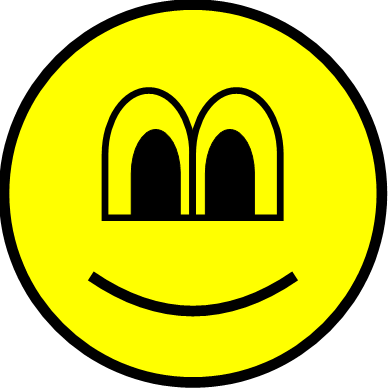 и могу это объяснить одноклассникам.Я не совсем понял, что такое личные местоимения. 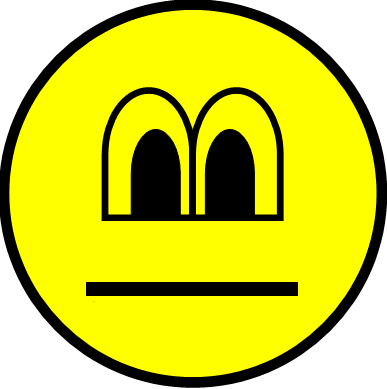 -Узнали о новой части речи – местоимении.Учащиеся показывают смайлик и объясняют, почему они выбрали именно такой смайлик.Учебно-познавательная, коммуникативнаяСамооценкаРефлексия способности организовывать собственную деятельность. Прогнозирование.